Southampton Platinum Jubilee Street Party Application Form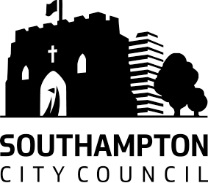 This form is for street closures that are organised by, and for, residents of a street in Southampton to celebrate the Queen’s Platinum Jubilee. Forms need to be submitted at least 6 weeks before the closure and possibly earlier if you wish to avoid paying for a road closure notice.If you expect more than 500 people to attend your street closure, you will need to follow a different process at: www.southampton.gov.uk/eventsOrganiser’s DetailsStreet Party Closure DetailsPlease give a brief list of properties affected - this means any property, residential or commercial, located on or accessed only by the road(s) you wish to close e.g. numbers 1-99 and numbers 2-98If you need to close some of your road you will need a Road Closure Notice. This costs £112 but you can avoid this fee by taking part in a monthly batch.To get your road closure order for free, in a monthly batch, you need to get your application to the council 6 weeks before the 1st day of the month of your street closure. For example, if you are holding your event on 21st July 2022 you need to get your application to us by 20th May 2022. The deadlines for 2022 are:All affected properties must be consulted in writing at let once about any proposed road closure. You must also include information about the proposed road closure on any invitations or notices you distribute to affected properties. All residents that will be affected must agree to the closure and understand that their access will be restricted. Do you intend to include any of the following in your street closure?If you have ticked any of the boxes, plee include full details with your application form.You must use appropriate road closure signs to make sure that your road closure is effective.  You can hire these from local hire shops.There is more information on: www.streetparty.org.uk/road-closures.aspx You must provide an area map and a street map plan for your street closure.  The area map needs to show:Which roads will be affected, including neighbouring roadsWhere the roads will be closed to traffic and Any diversions which will need to be put in place Any emergency exitsThe street map plan needs to show:The relevant house numbersHow you plan to set the road out, including where you will place road closed signsEmergency access points – including how an ambulance could get in and out (road access needs to be at let 3m in width)Any planned structures or barriers including stages, gazebos, inflatables etc.Your application will be sent to our Highways partner; Balfour Beatty. The Highways Authority will decide if a Temporary Traffic Regulation Order (TTRO) can be made to allow the road closure to take place. If the TTRO is agreed you will be sent a copy of the Road Closure Order.  Acceptance of Terms and ConditionsChecklistWithout all of the above information being completed and sent with this form, your request cannot be processed.DISCLAIMER: Street Parties can take place in accordance with Government Covid Guidelines which may be subject to change.Plee send your completed application form and information to: southamptontma@balfourbeatty.com  or post your application to: Network Management, City Depot and Recycling Park, First Avenue, Southampton SO15 0LJData Protection StatementStreet Party OrganiserContact Address(including postcode)Email addressDaytime telephone numberName of street Street PostcodeClosure Date(if you are requesting repeated closures please list all dates)Closure Times (include any set up and pack down time required)StartFinishHow many people, approximately, do you expect to attend?How many people, approximately, do you expect to attend?How many people, approximately, do you expect to attend?Month when the street closure is taking place (2022)Deadline to submit applicationsJanuary20th November 2021February21st December 2021March18th January 2022April18th February 2022May20th March 2022June20th April 2022July20th May 2022August20th June 2022September21st July 2022October20th August 2022November20th September 2022December20th October 2022Have you spoken to all properties with either pedestrian and/or vehicular accesses that will be affected by the closures?  Yes  Yes  Have there been any objections to the closure? If so, have you been able to resolve these to the objectors’ satisfaction?If the answer is ‘yes’ please enclose copies of any written objections and details of how the concerns were resolved.YesNoPortable Staging or Temporary Structures of AlcoholAdvertising signs on the highwayFireworks, Pyrotechnics, Fire Eaters or LasersBarriers or Fencing (not road closed or diversion signs)Inflatables (bouncy castles etc)Is the road to be closed a through road?Yes No Are any businesses located in the road that will be affected by the road closure?Yes No Is the road on a bus route?Yes No If there is a public car park, will it still be accessible to the public?Yes No  parking be restricted or affected?Yes No I confirm that I am over 18 years of age and I agree to be bound by the Community Street Closure Terms and Conditions (ANNEX 1) which I have read and understood.I confirm that I am over 18 years of age and I agree to be bound by the Community Street Closure Terms and Conditions (ANNEX 1) which I have read and understood.Print nameSignatureDateI have read and understood the Terms and Conditions and signed this form I have read and understood the Public Liability Insurance GuidanceI have read and understood the Community Street Closure DisclaimerI have written to everyone affected by the road closure and have included information about any objections that were receivedI will use appropriate road closed signs and barriers to close the roadI have included an area map and a street plan mapI understand that it is my responsibility to leave the site clean and tidy I can confirm that nothing will take place before 8am and after 11pmI have read and understood the Community Street Closure Guidance on Noise (ANNEX 2)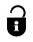 Southampton City Council is collecting this information in order to perform this service or function, and if further information is needed in order to do so, you may be contacted using the details provided.In performing this service, the Council may be required to share your information with other organisations or departments, but it will only do so when it is necessary in order for the service to be provided.The Council may also share your personal information for the purposes of the prevention, investigation, detection, or prosecution of criminal offences, but will not share your personal information, or use it for this, or any other purpose, unless provided for by law. More detailed information about the Council’s handling of your personal data can be found in its privacy policy, available online (http://www.southampton.gov.uk/privacy), or on request.